		Hillary						Billy Ray				      Inigo Montoya	   
		           		  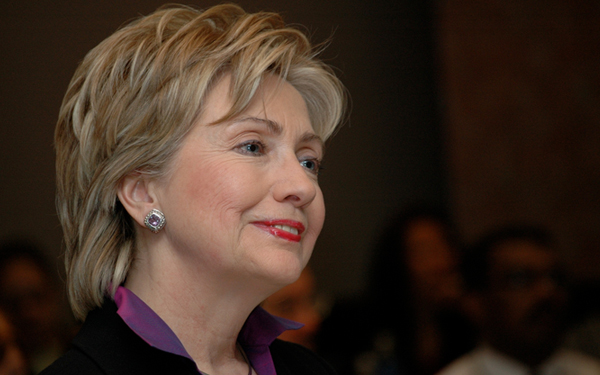 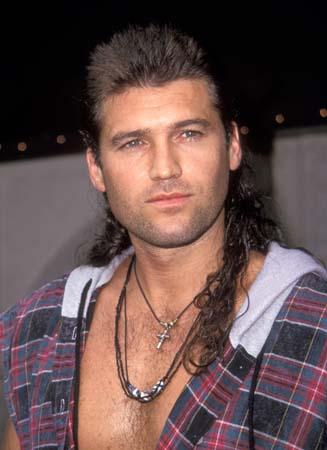 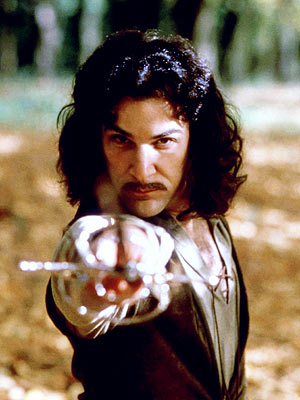 Uncle Jesse				            Paul						       Ke$ha					    		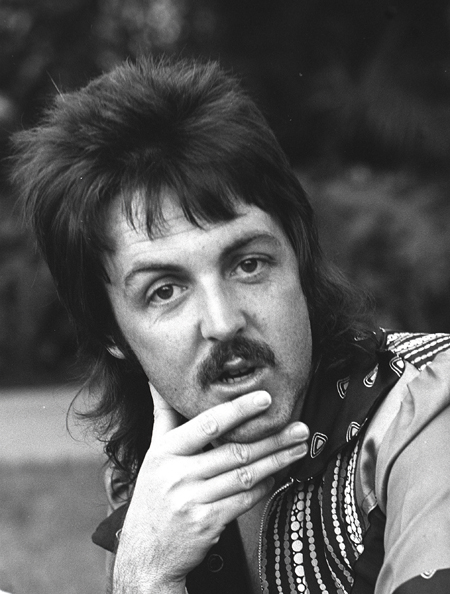 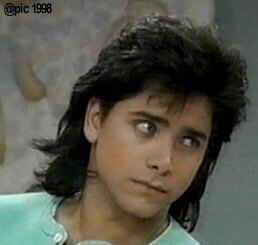 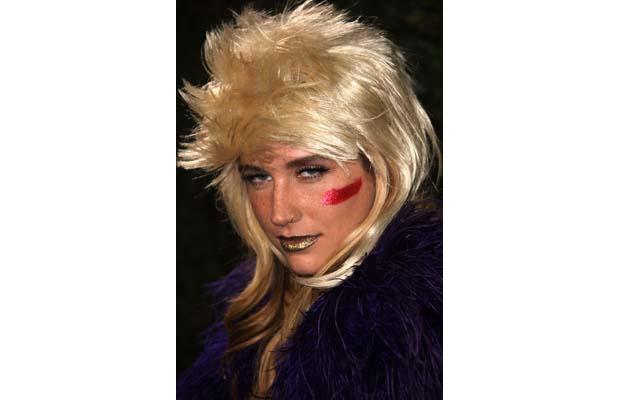 Mullet Ratio WorksheetName _____________________	Date ____________	Period_____Calculate the Mullet Ratio for each Mullet. Once you finish, rank the Mulletude of each one.	 	    	 Patrick				 	 Jean-Claude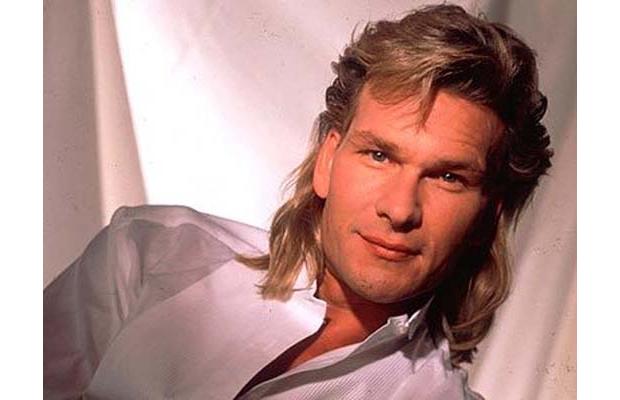 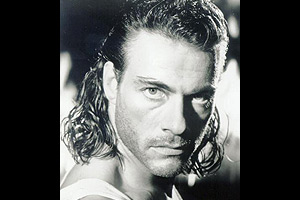 Top MulletsTop MulletsNameMullet Ratio